Date: ______________Staff initials: _______Circle One: Appointment; Walk-in; Call-in; Outreach ___________________Heard about us from: Presentation; Referral; Brochure; Flyer; Other and Name or location of referral: ______________________________________Name: ____________________________________ County: _______________________                                   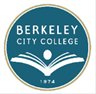 Address: __________________ Apt #_____________ City _______________ Zip __________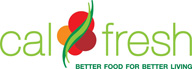 Email: ____________________________________________ DOB:______________________Phone (home/cell): _____________________ Alternate Phone: __________________________Can we text, email or call you regarding your CalFresh case, and can we identify ourselves as CalFresh Outreach? Y / N Can we email you regarding food access related news and events? Y / NName: ____________________________________ County: _______________________                                   Address: __________________ Apt #_____________ City _______________ Zip __________Email: ____________________________________________ DOB:______________________Phone (home/cell): _____________________ Alternate Phone: __________________________Can we text, email or call you regarding your CalFresh case, and can we identify ourselves as CalFresh Outreach? Y / N Can we email you regarding food access related news and events? Y / NDate: ______________Staff initials: _______Circle One: Appointment; Walk-in; Call-in; Outreach ___________________Heard about us from: Presentation; Referral; Brochure; Flyer; Other and Name or location of referral: ______________________________________Name: ____________________________________ County: ________________________                                   Address: __________________ Apt #_____________ City _______________ Zip __________Email: ____________________________________________ DOB:______________________Phone (home/cell): _____________________ Alternate Phone: __________________________Can we text, email or call you regarding your CalFresh case, and can we identify ourselves as CalFresh Outreach? Y / N Can we email you regarding food access related news and events? Y / NName: ____________________________________ County: ________________________                                   Address: __________________ Apt #_____________ City _______________ Zip __________Email: ____________________________________________ DOB:______________________Phone (home/cell): _____________________ Alternate Phone: __________________________Can we text, email or call you regarding your CalFresh case, and can we identify ourselves as CalFresh Outreach? Y / N Can we email you regarding food access related news and events? Y / NDate: ______________Staff initials: _______Circle One: Appointment; Walk-in; Call-in; Outreach ___________________Heard about us from: Presentation; Referral; Brochure; Flyer; Other and Name or location of referral: ______________________________________Name: ____________________________________ County: ________________________                                   Address: __________________ Apt #_____________ City _______________ Zip __________Email: ____________________________________________ DOB:______________________Phone (home/cell): _____________________ Alternate Phone: __________________________Can we text, email or call you regarding your CalFresh case, and can we identify ourselves as CalFresh Outreach? Y / N Can we email you regarding food access related news and events? Y / NName: ____________________________________ County: ________________________                                   Address: __________________ Apt #_____________ City _______________ Zip __________Email: ____________________________________________ DOB:______________________Phone (home/cell): _____________________ Alternate Phone: __________________________Can we text, email or call you regarding your CalFresh case, and can we identify ourselves as CalFresh Outreach? Y / N Can we email you regarding food access related news and events? Y / N